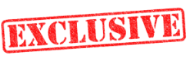 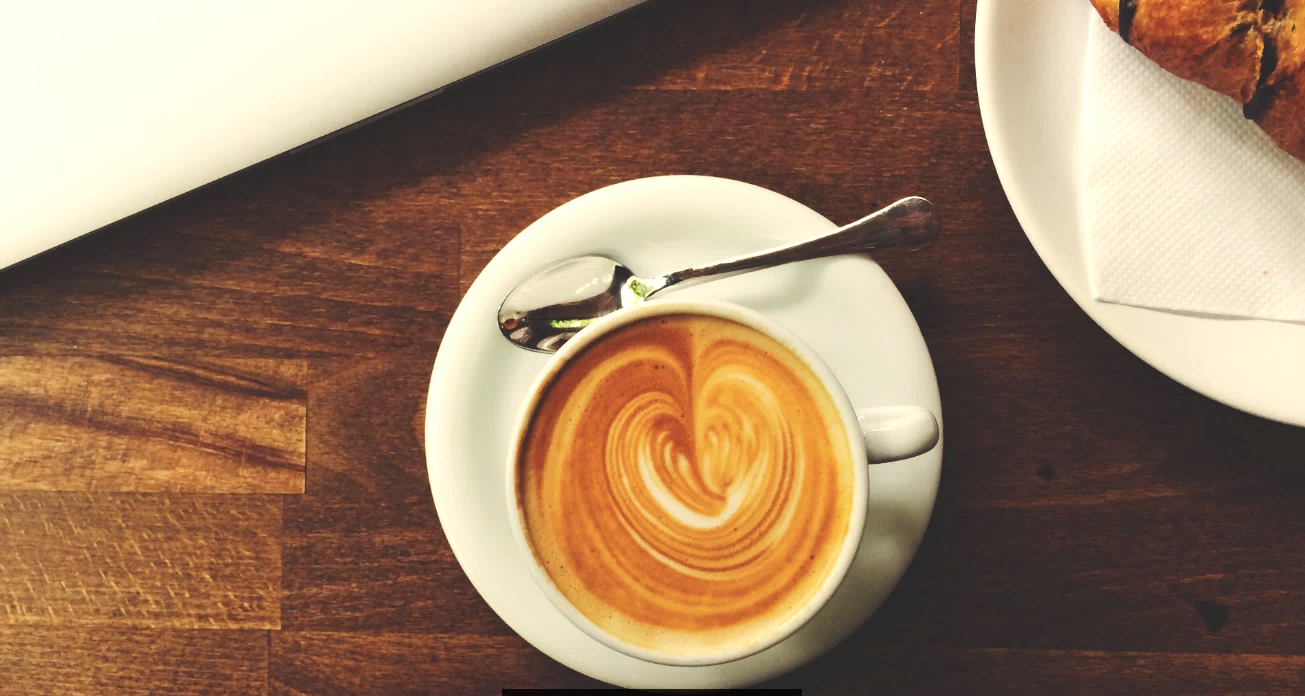 設計思考（Design Thinking）是「以人為本」的問題解決方式，戴上設計師的眼鏡看問題，從人的需求出發，尋求創新的方案來解決問題。美國史丹佛大學（Stanford University）於2004年開始使用設計思考一詞，近來已經被許多企業與學校的創新組織採用。今年第四場茶會邀請《產業分析學程》專任講師萬岳憲總監，他將為我們分享設計思考的重要性與企業應用，從人文觀點剖析產品與服務的設計之道。此外，本場次的特別來賓為中國文化大學顏敏仁教授，他將為大家帶來另一個新觀念：「策略動態論」(Strategy Dynamics)，這個觀念可幫助企業建立全面的目標與策略，運用具體可行的方法提高效能，使企業成為一個可持續調整與成長的有機系統！人際關係學大師戴爾·卡內基（Dale Carnegie）曾說：「成功來自於 85% 的人脈關係，15% 的專業知識。」透過MIC產業顧問學院的專業課程，加上學員獨享的跨域聯誼茶會，才能打造職場100分的您！【時間】 2018年1月26日 （五）13:30-16:30【地點】資策會MIC Salon   台北市敦化南路二段216號23樓 (近基隆路)【茶友】本活動為邀請制，凡報名參加【產業分析的關鍵技能】全套學程之學員均可獲邀參加。【午茶菜單】時間菜色主講者13:00-13:30入場入場13:30-14:50《專題講座》心隨意轉的設計思考力講師：萬岳憲/資策會MIC總監14:50-15:10中場茶敘中場茶敘15:10-16:30《專題講座》淺談策略動態論的觀念與應用講師：顏敏仁/中國文化大學教授